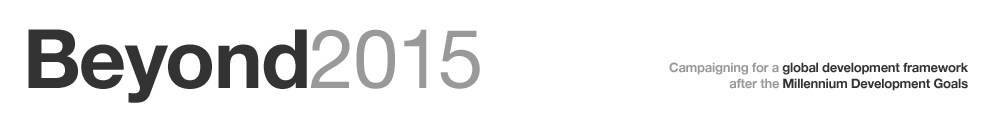 Le nouveau Comité Exécutif Beyond 2015Mars 2014 – Mars 2016ContexteLe Comité Exécutif entrant aura la responsabilité de guider la campagne au cours des prochains 18 mois quand le cadre final qui succèdera aux Objectifs du Millénaire pour le Développement sera convenu. Nous leur souhaitons la meilleure des chances. Le processus de prise de décision pour l’élection du Comité Exécutif de Beyond 2015 a été basé sur quatre éléments : Formulaire de demandeCritères de compositionVotesParticipation à l’appel «Rencontrez les candidats »Le Comité Exécutif entrant a été décidé par un comité de sélection impartial composé de membres sortants du Comité Exécutif actuel. Leur décision a été basée sur les quatre éléments mentionnés ci-dessus. Le comité de sélection a eu la difficile tâche d'équilibrer les demandes avec les critères de composition et, après mûre réflexion, a atteint la meilleure sélection possible. Les recommandations du comité de sélection ont été acceptées par le Comité Exécutif actuel le 18 Février 2014.Comité Exécutif entrantLes informations fournies dans les formulaires de demande, accessible ici, ont été utilisées en conjonction avec les critères de composition pour informer le processus de prise de décision. Les notes de l'appel « Rencontre avec les candidats », accessible ici , étaient un élément de plus.Les critères de compositionLes critères de composition des Termes de Référence du Comité Exécutif ont été le facteur déterminant :Un équilibre équitable de six organisations qui s'identifient comme principalement du sud et six qui s'identifient comme principalement du nord. Critère rempli. Au moins une organisation de chaque région dans laquelle Beyond 2015 se concentre (Afrique, Asie, Europe, Amérique latine, Amérique du Nord, Pacifique). Critère partiellement rempli - la région du Pacifique n'est pas représentée.Équilibre entre les sexes des principaux représentants de chaque organisation du Comité Exécutif. Critère partiellement rempli. Membres du Comité sont encouragés à trouver la représentation des femmes.Une gamme de petites, moyennes et grandes OSC. Critère rempli. Au moins une organisation d'une variété de secteurs, y compris mais sans s'y limiter à : le genre, les handicaps, la foi, l'environnement, les droits humains, le développement et d'âges différents. Critère rempli. Au moins deux membres représentant des centres nationaux de Beyond 2015. Critère rempli. Au moins six membres (trois qui s'identifient comme principalement du sud et trois qui s'identifient comme principalement du nord) qui ont été impliqués dans le Comité Exécutif précédent, afin de conserver le mémoire institutionnel. Critère partiellement rempli. Cinq membres existants, dont trois du nord, deux du sud.Au moins une organisation du Nord et un du Sud qui ont exprimé leur intérêt pour co-présider le Comité Exécutif. Critère rempliNote sur le voteLe vote était important dans le processus de sélection, et démontre de l'appui pour le mandat de la campagne. Cependant, il s’agit d’un processus de sélection plutôt que purement électoral, et les votes ont été pris en compte de manière complémentaire après l’application des critères de composition et l’évaluation des informations fournies dans le processus de demande.Le Comité exécutif sortant tient à remercier toutes les organisations qui ont candidaté, et encourage chaleureusement ceux qui n'ont pas été selectionné au nouveau comité exécutif de continuer à jouer le rôle précieux qu'ils ont joué dans la campagne aux niveaux national, régional et mondial. OSCRégionSecteurOrganisation of African YouthAfrique (Kenya)La jeunesse, le développement inclusif et durableVoice BangladeshAsie (Bangladesh)Changer le paradigme du développementINFIDAsie (Indonésie)La pauvreté et l'inégalité, l'ADH, la fiscalité, les flux illicites d'impôt, l'inclusion des marginalisés, les droits des femmes, la règlementation du secteur privéMESAAmérique Latine (Chile)L’inégalité , les dimensions économiques, sociales et environnementales du développement durableCEPEIAmérique Latine (Colombie)La révolution des données et l'efficacité du développementJDPCAfrique (Nigeria)La participation des plus pauvres, la foiSave the ChildrenEurope (Royaume-Uni)EnfantsÉradication de la pauvreté, l'équité et les droits humainsTransparency InternationalEurope (Allemagne)La gouvernance, la transparence, la reddition de comptesInteractionAmérique du Nord (USA)La durabilité, l'universalité, l'équitéCAFODEurope (Royaume-Uni)Le changement climatique, l'accès universel à l'énergie durable, la participation des personnes vivant dans la pauvretéSightsaversEurope (Royaume-Uni)Le développement équitable et durable, la santé , l'éducation, la protection sociale . Couverture maladie universelle, la participation des personnes marginalisées (focus sur le handicap), les maladies tropicales négligées.Women in Europe for a Common FutureEurope (Pays Bas)ADH, l'universalité, l'inégalité, la reddition de comptes. S'assurer que les priorités des femmes et des organisations environnementales du monde entier sont prises en compte dans le nouveau cadreOSCs du SudOSCs du NordWorld Youth Alliance 55 Siège à New York / MondialSave the Children 73 Royaume-Uni / EuropeOrganisation of African Youth 52 Kenya / AfriqueTransparency International 70 Allemagne / EuropeINFID 44 Indonésie / AsieBond 66 Royaume-Uni / EuropeNGO Federation of Nepal 44 Népal / AsieInterAction 64 USA / Amérique du NordVision Africa Regional Network 44 Zambie / AfriqueCAFOD 60 Royaume-Uni / EuropeVOICE Bangladesh 44 Bangladesh / AsieSightsavers 51 Royaume-Uni / EuropeMESA 41 Chile / Amérique Latine Restless Development 51 Royaume-Uni / EuropeREPAOC 34 Sénégal / AfriqueWECF 43 Pays Bas / EuropeCEPEI 32 Colombie / LA Alianza por la Solidaridad 37 Espagne/ EuropeAwaz, 29, Pakistan / AsieKEA 28 Uganda / Afrique ACAMAGE 25 Cameroun / AfriqueJDPC 23 Nigeria / AfriqueADPDH 19 Mauritanie / Afrique